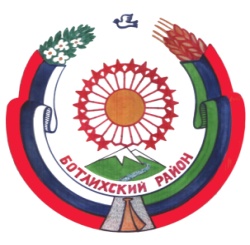 РЕСПУБЛИКА ДАГЕСТАНСОБРАНИЕ ДЕПУТАТОВ МУНИЦИПАЛЬНОГО РАЙОНА «БОТЛИХСКИЙ РАЙОН»368970; Ботлихс.20, р. 1                                                                                                                   от 31.07.2018 г.                                                                                                                                                                                             Решениедвадцатой  сессии Собрания депутатов муниципальногорайона «Ботлихский район»   от 31 июля 2018 г.О кандидатуре членаСовета Федерации ФС РФ В соответствии с частью 2.1 статьи 2 Федерального закона от 3 декабря 2012 г. № 229-ФЗ «О порядке формирования Совета Федерации Федерального Собрания Российской Федерации» Собрание депутатов муниципального района «Ботлихский район» РЕШАЕТ:  Поддержать кандидатуру Умаханова Ильяса Магомед-Саламовича для наделения полномочиями члена Совета Федерации Федерального Собрания Российской Федерации – представителя от исполнительного органа государственной власти Республики Дагестан.  Председатель      Собрания депутатов                                           М.О. Омаров